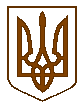 Баришівська селищна рада                                                                                                                                Броварського районуКиївської областіVIII скликанняР І Ш Е Н Н Я20.08.2021  							                       № 681-12-08Про створення фонду охорони навколишнього природного середовища та затвердження Положення про фонд охорони навколишнього природного середовищаКеруючись статтями 64, 69-1, 89, 91 Бюджетного кодексу України, статтею 26 Закону України “Про місцеве самоврядування в Україні”, статтями 15, 19, 47 Закону України «Про охорону навколишнього природного середовища», враховуючи норми визначені постановою Кабінету Міністрів України від 17.09.1996 № 1147 «Про затвердження переліку видів діяльності, що належать до природоохоронних заходів», з метою забезпечення цільового та раціонального використання коштів на природоохоронні заходи та заходів, пов'язаних з раціональним використанням і збереженням природних ресурсів селищна рада вирішила:Створити фонд охорони навколишнього природного середовища Баришівської селищної ради.Затвердити Положення про фонд охорони навколишнього природного середовища Баришівської селищної ради (Додаток).Контроль за виконанням рішення покласти на постійну комісію селищної ради з питань соціально – економічного, інвестиційного, культурного розвитку, бюджету, фінансів та цін.Селищний голова 					Олександр ВАРЕНІЧЕНКО                                                                                   Додаток                                                                                   Затверджено                                                                                   рішенням сесії                                                                                   Баришівської селищної ради                                                                                                              від 20.08.2021 №681-12-08ПОЛОЖЕННЯпро фонд охорони навколишнього природного середовища1. Загальні положення.1.1. Положення про фонд охорони навколишнього природного середовища Баришівської селищної ради встановлює порядок формування, виконання і управління коштами цільового фонду охорони навколишнього природного середовища Баришівської селищної ради (далі - Фонд), а також контролю за їх використанням.1.2. Фонд створюється відповідно до пунктів 23 – 25 частини першої статті 26 Закону України «Про місцеве самоврядування в Україні» і статей 15, 19, 47 Закону України «Про охорону навколишнього природного середовища», з метою цільового фінансування природоохоронних заходів та об’єктів, а також заходів, спрямованих на зменшення негативного впливу забруднення навколишнього природного середовища на здоров’я населення.1.3. Формування і використання коштів Фонду здійснюється відповідно до Бюджетного кодексу України, Податкового кодексу України, законів України «Про державний бюджет України» (на відповідний бюджетний період),  «Про охорону навколишнього природного середовища», «Про місцеве самоврядування в Україні», постанови КМУ від 17.09.1996 №1147 «Про затвердження переліку видів діяльності, що належать до природоохоронних заходів» (із змінами та доповненнями), рішення селищної ради про селищний бюджет на відповідний бюджетний період, інших нормативно-правових актів органів державної влади та органів місцевого самоврядування.2. Джерела формування коштів Фонду.2.1. Фонд є складовою частиною спеціального фонду селищного бюджету. Фонд формується за рахунок надходжень, визначених Бюджетним кодексом та іншими законодавчими актами.2.2. Збори за забруднення навколишнього природного середовища та грошові стягнення за порушення норм і правил охорони навколишнього природного середовища, добровільні внески перераховуються на окремі дохідні рахунки у складі селищного бюджету.2.3. Головні розпорядники коштів Фонду визначаються відповідно до статті 22 Бюджетного кодексу України.2.4. Координацію роботи визначених розпорядників та контроль за організацією виконання робіт за рахунок коштів Фонду здійснює виконавчий комітет Баришівської селищної ради.2.5. Визначені розпорядники надають інформацію про хід освоєння виділених коштів Фонду виконавчому комітету селищної ради.3. Напрями використання коштів селищного природоохоронного Фонду.Кошти фонду використовуються для фінансування заходів, визначених постановою Кабінету Міністрів України від 17.09.1996 № 1147 «Про затвердження переліку видів діяльності, що належать до природоохоронних заходів».4. Порядок витрачання коштів Фонду4.1. Обсяг доходів і витрат Фонду затверджується рішенням селищної ради про селищний бюджет на відповідний бюджетний період.4.2. Зміни до доходів та видатків Фонду можуть вноситись рішенням селищної ради при внесенні змін до рішення про селищний бюджет на відповідний рік у визначених законодавством випадках.4.3. До 10 відсотків коштів Фонду може резервуватися для здійснення видатків, пов’язаних з природоохоронною діяльністю, що не носять постійного характеру і не могли бути передбачені під час складання проекту селищного бюджету.4.4. Видатки Фонду провадяться в межах надходжень до нього коштів у встановленому законодавством порядку. Розподіл коштів Фонду для фінансування конкретних природоохоронних заходів та об’єктів у населених пунктах, здійснюються на підставі рішення Баришівської селищної ради.4.5. Кошти, не використані розпорядником та/або одержувачем до кінця бюджетного року, підлягають поверненню на рахунок Фонду. Невикористані в звітному році кошти Фонду, переходять на наступний рік і використовуються на цілі, передбачені цим Положенням.4.6. Забороняється використання коштів фонду на заходи не передбачені пунктом 3 цього Положення.4.7. Контроль за цільовим використанням коштів Фонду здійснює постійна комісія з питань з питань соціально – економічного, інвестиційного, культурного розвитку, бюджету, фінансів та цін.4.8. 3а нецільове витрачання коштів Фонду посадові особи несуть відповідальність згідно діючого законодавства.Секретар ради 								Надія СЛУХАЙ